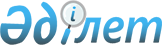 О внесении изменений в постановление Правительства Республики Казахстан от 1 марта 2010 года № 153 "Об утверждении технического регламента "Требования к безопасности бензина, дизельного топлива и мазута" и внесении изменений в постановление Правительства Республики Казахстан от 29 декабря 2007 года № 1372"
					
			Утративший силу
			
			
		
					Постановление Правительства Республики Казахстан от 3 ноября 2011 года № 1288. Утратило силу постановлением Правительства Республики Казахстан от 30 июля 2012 года № 1004

      Сноска. Утратило силу постановлением Правительства РК от 30.07.2012 № 1004 (вводится в действие с 31.12.2012).      Правительство Республики Казахстан ПОСТАНОВЛЯЕТ:



      1. Внести в постановление Правительства Республики Казахстан от 1 марта 2010 года № 153 "Об утверждении технического регламента "Требования к безопасности бензина, дизельного топлива и мазута" и внесении изменений в постановление Правительства Республики Казахстан от 29 декабря 2007 года № 1372" (САПП Республики Казахстан, 2010 г., № 20-21, ст. 158) следующие изменения:



      в техническом регламенте "Требования к безопасности бензина, дизельного топлива и мазута", утвержденном указанным постановлением: 



      абзац второй пункта 60 изложить в следующей редакции:

      "экологического класса-2 с 1 января 2010 года;";



      в приложении 1 к техническому регламенту "Требования к безопасности бензина, дизельного топлива и мазута":



      в таблице "Требования к характеристикам бензина": 



      строку 

      "                                                             " 

исключить;



      примечание исключить;



      в приложении 2 к техническому регламенту "Требования к безопасности бензина, дизельного топлива и мазута":



      в таблице "Требования к характеристикам дизельного топлива":



      строку

      "                                                              "



исключить;



      примечание исключить.



      2. Настоящее постановление вводится в действие со дня подписания и подлежит официальному опубликованию.      Премьер-Министр

      Республики Казахстан                       К. Масимов
					© 2012. РГП на ПХВ «Институт законодательства и правовой информации Республики Казахстан» Министерства юстиции Республики Казахстан
				Отложения на впускных

клапанах, не более

(СЕС F-05-A-93)*мг/клапан503030Чистота топливной форсунки,

не более (СЕС (PF-023) ТВА)*Потеря

пропускания, %858585